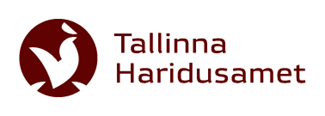 2016/17. õppeaasta avakonverentsTallinna Humanitaargümnaasium, Koidu 9729. august 201610.30 Saabumiskohv (kooli sööklas) 11.00 Avamine. Uute juhtide tutvustamine.Päeva juhib Tanel Keres, Tallinna Haridusameti hariduskorralduse osakonna juhataja11.10 Tallinna abilinnapea Mihhail Kõlvarti tervitus algavaks õppeaastaks11.20 Juhtide ühenduste ühistervitus Silvi Suur TAHJÜ, Marko Rööpson TKJÜ11.30 Milline haridus tagab kestliku tuleviku? Hando Sutter (Eesti Energia AS,  juhatuse esimees; Tööandjate Keskliit, haridustoimkonna juht) 12.00 EttevõtlikkusHanno Tomberg ( Ettevõtluse Arendamise Sihtasutus, juhatuse esimees) 12.30 Kohvipaus13.15 Koostöö ja avatusRaino Liblik (Tallinna Kuristiku  Gümnaasium, direktor) 13.30 Korras nagu Norras  Riina Läll (Kelmiküla Lasteaed, direktor)13.45 Mida on õppida mitteformaalselt õppelt? Martin Noorkõiv (SA Domus Dorpatensis, tegevjuht)14.05 Hariduskorraldusest uuel õppeaastal Tanel Keres (Tallinna Haridusameti hariduskorralduse osakonna juhataja)14.20 Uuest õppeaastastAndres Pajula (Tallinna Haridusamet, juhataja)14.30 Põhja-Eesti Rajaleidja keskuse tänukirjade üleandmine